PATRONAT HONOROWY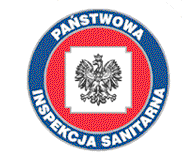 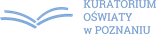 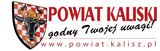 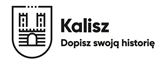 Załącznik nr 1 ZGODA PRZEDSTAWICIELAUSTAWOWEGO NIEPEŁNOLETNIEGO UCZNIANA UDZIAŁ W KONKURENCJACH SPORTOWYCHDLA SZKÓŁ PODSTAWOWYCH ………………………………………………….. (miejscowość, data) Ja niżej podpisany/a, jako przedstawiciel ustawowy …………………………………………………………………………………………………(imię i nazwisko uczestnika konkurencji sportowych)zwanego/ej dalej „Uczestnikiem”, niniejszym wyrażam zgodę na jego udział                                        w KONKURENCJACH SPORTOWYCH  organizowanych w ramach „Kaliskiego Tygodnia Zdrowia”, które odbędą się w dniu 08.06.2022 r. w Hali Sportowej Technikum im. Św. Józefa  w Kaliszu  ul. Złota 144, w godzinach 9.00 -11.00.           Oświadczam, że nie ma przeciwwskazań lekarskich, aby moje dziecko uczestniczyło                 w konkurencjach sportowych. Wyrażam zgodę na podejmowanie decyzji przez opiekuna, organizatora zawodów związanych z zagrożeniem zdrowia i życia mojego dziecka.Wyrażam zgodę na przetwarzanie danych osobowych Uczestnika konkurencji sportowych  przez Administratora danych: Powiatową Stację Sanitarno- Epidemiologiczną w Kaliszu. Oświadczam także, że zapoznałem/am się z treścią klauzuli informacyjnej o przetwarzaniu danych osobowych. Brak wyrażenia zgody na udział w konkurencjach sportowych, brak udzielenia zgody na przetwarzanie danych osobowych Uczestnika konkurencji lub jego przedstawiciela ustawowego są równoznaczne z bezskutecznością zgłoszenia.                                                                                                                                                                                           ………………………………………  (podpis przedstawiciela ustawowego)   KLAUZULA INFORMACYJNA O PRZETWARZANIU DANYCH OSOBOWYCHW związku z wymogami rozporządzenia Parlamentu Europejskiego i Rady (UE) 2016/679 z dnia 27 kwietnia 2016 r. w sprawie ochrony osób fizycznych w związku z przetwarzaniem danych osobowych i w sprawie swobodnego przepływu takich danych oraz uchylenia dyrektywy 95/46/WE (ogólne rozporządzenie o ochronie danych),Powiatowa Stacja Sanitarno- Epidemiologiczna w Kaliszu……………………………………………………………….....................................................................................(nazwa stacji sanitarno-epidemiologicznej)informuje o zasadach przetwarzania Pani/Pana danych osobowych oraz o przysługujących prawach z tym związanych.Administratorem danych jest: Powiatowa Stacja Sanitarno- Epidemiologiczna w KaliszuPodstawą prawną przetwarzania danych osobowych przez PSSE w Kaliszu jest zgoda osób, których dane dotyczą (art. 6 ust. 1 lit. a rozporządzenia nr 2016/679). Dane osobowe będą udostępniane na stronie internetowej Powiatowej Stacji Sanitarno- Epidemiologiczna w KaliszuKontakt z Administratorem danych możliwy jest pod adresem:Powiatowa Stacja Sanitarno- Epidemiologiczna w Kaliszu Sekcja Oświaty Zdrowotnej i Promocji Zdrowia ul. Kościuszki 6, 62-800 Kalisz, tel. 62 767 76 15 Administrator danych wyznaczył Inspektora Ochrony Danych nadzorującego prawidłowość przetwarzania danych osobowych. Kontakt z Inspektorem Ochrony Danych możliwy jest pod adresem:anna.kucharska@psse-kalisz.plPani/Pana* dane osobowe będą przetwarzane w zakresie niezbędnym do przeprowadzenia konkurencji sportowych, w tym do: dokumentacji pokonkursowej ( protokół, informacja do WSSE, informacja na stronę internetową PSSE w Kaliszu). W związku z przetwarzaniem danych osobowych w celu, o którym mowa w pkt 5, odbiorcami Pani/Pana* danych osobowych mogą być:  - media, internauciPani/Pana* dane osobowe będą przechowywane przez okres: realizacji Kaliskiego Tygodnia Zdrowia(wskazać przewidywany okres przechowywania danych, bez uwzględnienia okresów wynikających z przepisów dotyczących archiwizacji)tj. okres niezbędny do realizacji celu określonego w pkt 5, a po tym czasie przez okres oraz w zakresie wymaganym przez przepisy powszechnie obowiązującego prawa, w szczególności ze względu na cele archiwalne w interesie publicznym, cele badań naukowych lub historycznych lub cele statystyczne.W zakresie odnoszącym się do Pani/Pana* danych osobowych przetwarzanych na potrzeby konkursu posiada Pani/Pan* prawo do żądania dostępu do treści danych; sprostowania danych; usunięcia danych; ograniczenia przetwarzania danych; wnoszenia sprzeciwu wobec przetwarzania danych; przenoszenia danych; cofnięcia zgody na przetwarzanie danych.Dane osobowe nie będą podlegały zautomatyzowanemu podejmowaniu decyzji ani profilowaniu. Dane osobowe nie będą przekazywane do państwa trzeciego ani do organizacji międzynarodowej.Pani/Panu* przysługuje prawo wniesienia skargi na niezgodne z prawem przetwarzanie Pani/Pana* lub Uczestnika konkursu danych osobowych do organu nadzorczego właściwego w sprawach ochrony danych osobowych.       ………………………………..(podpis przedstawiciela ustawowego)* właściwe podkreślić